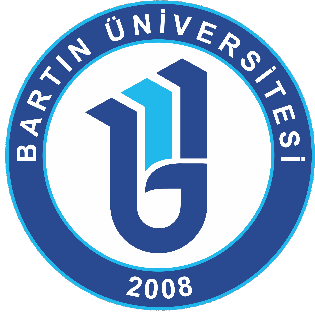 T.C.BARTIN ÜNİVERSİTESİFARABİ KOORDİNATÖRLÜĞÜ 2023 YILI BİRİM FAALİYET RAPORUÜST YÖNETİCİ SUNUŞUBu rapor 2023 yılına ait Bartın Üniversitesi Farabi Koordinatörlüğünün düzenlemiş olduğu rapordur. Raporda gelişen anlaşmalarda göz önüne alınarak ofisin bulunduğu yer, çalışan sayıları, Koordinatörlüğümüzden istenen yıllara göre giden-gelen öğrenci sayıları gibi bilgiler sunulmuştur. Farabi Koordinatörlüğünce mevcut anlaşmaların sürdürülmesi ve yeni anlaşmaların yapılması sağlanmaktadır.2023 yılında Farabi Değişim Programı ile hareketlilikler Yükseköğretim Kurulu Başkanlığınca ertelenmiştir.GENEL BİLGİLERMisyon ve Vizyon-MisyonBartın Üniversitesinin nasıl bir eğitim öğretim gerçekleştirdiğini, sosyal ve kültürel alanlarda ne kadar zengin olduğunu diğer yükseköğretim kurumlarından gelen öğrenci ve öğretim üyelerine en iyi şekilde ifade etmek, göstermek ve aktarmaktır.-VizyonSürekli yenilenen ve kaliteyi amaçlayan Bartın Üniversitesi Farabi Kurum Koordinatörlüğü, diğer yükseköğretim kurumları arasında en iyi yeri alabilmek için şeffaflık tarafsızlık ilkelerine uygun olarak büyük bir özveri ile çalışmayı amaçlamaktadır.Yetki, Görev ve SorumluluklarBartın Üniversitesi Farabi Kurum Koordinatörlüğü olarak yerli üniversiteler ile anlaşma zemini hazırlamak giden ve gelen öğrencilere gerekli bilgi, imkan kolaylığı sağlamak, Farabi bütçesini düzenli olarak kullanmaktır.1.1.Hizmet AlanlarıTablo 1. Hizmet AlanlarıTablo2. Ambar ve Arşiv İlanlarıÖrgüt Yapısı2.1. İdari Kuruluş ŞemasıTablo 3. Teknolojik KaynaklarTablo 4. Diğer Bilgi ve Teknolojik KaynaklarTablo 5. Farabi Programı Kapsamında Anlaşmalı olduğumuz ÜniversitelerBartın Üniversitesi ulusal tanınırlığını sağlamak üzere, yapılan anlaşmaların gerçekleşmesinde koordinasyon sağlayarak katkıda bulunmayı kendisine görev edinmiştir.Faaliyetlere ilişkin bilgi ve değerlendirmelerDeğişim FaaliyetiKoronavirüs (Covid-19) salgınına karşı alınacak tedbirler ile ilgili olarak 2020-2021 eğitim öğretim yılında Farabi Değişim Programı kapsamında gerçekleştirilmesi planlanan hareketliliğin iptal edilmesi Yükseköğretim Yürütme Kurulunun 01.04.2020 tarihli toplantısında uygun bulunmuştu. Mevcut riskler gözönüne alınarak, Farabi Değişim Programı kapsamında 2021-2022 eğitim öğretim yılında da değişim yapılmaması Yükseköğretim Yürütme Kurulunun 20.01.2021 tarihli toplantısında uygun bulunmuştur. Farabi Değişim Programının 2022-2023 eğitim öğretim yılına mahsus olmak üzere yapılmaması, Yükseköğretim  Yürütme  Kurulu'nun  08.12.2021  tarihli toplantısında  uygun bulunmuştur.18 Şubat 2009 tarih ve 27145 sayılı Resmi Gazete’ de yayımlanan “Yükseköğretim Kurumları Arasında Öğrenci ve Öğretim Üyesi Değişim Programına İlişkin Yönetmelik” ile “Yükseköğretim Kurumları Arasında Yurtiçi Öğretim Elemanı ve Öğrenci Değişim Programlarının Desteklenmesi Amacıyla Yükseköğretim Kurulunca Yükseköğretim Kurumlarına Aktarılacak Tutarların Kullanımı, Muhasebeleştirilmesi, Bu Kapsamda Yapılacak Ödemeler İle Diğer Hususlara İlişkin Esas ve Usuller” uyarınca; Farabi Değişim Programının 2023-2024 eğitim öğretim yılında yapılmayacağı, Yükseköğretim Yürütme Kurulu'nun 02.11.2022 tarihli toplantısında uygun bulunmuştur.Bu sebeple 2023 yılında Farabi Değişim Programı kapsamında hareketlilik gerçekleşmemiştir.Mali BilgilerYüksek Öğretim Kurulunun kararı ile Farabi Değişim Programının yapılmaması uygun bulunduğundan Farabi Değişim Programı hareketlilikleri için bütçe aktarılmamıştır.Ek-3: Harcama Yetkilisinin İç Kontrol Güvence Beyanı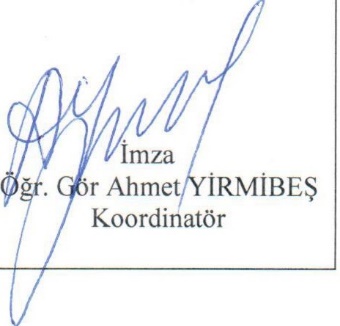 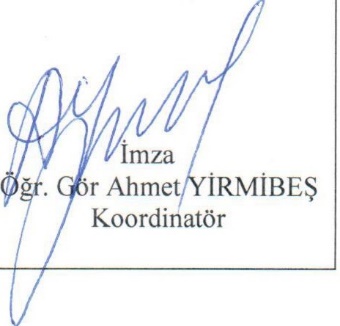 ı   [ 3l  Üst yönetici  tarafından  imzalanan  iç kontrol güvence  beyanı  idare faaliyet raporuna eklenir.ı  [ 41Yıl  içinde üst yönetici değişmişse " benden  önceki yönet ici/yöneticile  rden  almış olduğum bilgiler" ibaresi de eklenir.ı [ 5l Üst yönetici nin herhangi bir çekincesi varsa bunlar liste olarak bu beyana eklenir ve beyanın bu çekincelerle  birlikte dikkate al mması gerektiği   belirtilir.[    1 Harcama  yetkilileri  tarafından  imzalanan  iç kontrol güvence  beyanı  birim faaliyet raporlarına eklenir.ı [ 7 l Yıl içinde harcama yetkilisi değişmişse "benden önceki harcama yetkilisi/ yetki lilerinden almış olduğum bilgiler"  ibaresi  de eklenir.Hizmet AlanlarıOfis SayısıAlan m2Personel SayısıAkademik Personel1551İdari Personel1551Alan AdıAdetAlan m2Ambar00Arşiv002023 YılıMasaüstü Bilgisayar1Taşınabilir Bilgisayar0Tablet0Toplam1Cinsiİdari AmaçlıEğitim AmaçlıToplamYazıcılar11SıraÜniversiteler1AKDENİZ ÜNİVERSİTESİ2AYDIN ADNAN MENDERES ÜNİVERSİTESİ3AKSARAY ÜNİVERSİTESİ4AMASYA ÜNİVERSİTESİ5ANKARA YILDIRIM BEYAZIT ÜNİVERSİTESİ6ANADOLU ÜNİVERSİTESİ7ANKARA ÜNİVERSİTESİ8ARDAHAN ÜNİVERSİTESİ9ADIYAMAN ÜNİVERSİTESİ10BALIKESİR ÜNİVERSİTESİ11BOLU ABANT İZZET BAYSAL ÜNİVERSİTESİ12BURDUR MEHMET AKİF ERSOY ÜNİVERSİTESİ13BURSA ULUDAĞ ÜNİVERSİTESİ14ÇANAKKALE ONSEKİZ MART ÜNİVERSİTESİ15ÇANKIRI KARATEKİN ÜNİVERSİTESİ16ÇUKUROVA ÜNİVERSİTESİ17DİCLE ÜNİVERSİTESİ18DOKUZ EYLÜL ÜNİVERSİTESİ19DÜZCE ÜNİVERSİTESİ20ERCİYES ÜNİVERSİTESİ21EGE ÜNİVERSİTESİ22ESKİŞEHİR OSMANGAZİ ÜNİVERSİTESİ23FIRAT ÜNİVERSİTESİ24GAZİANTEP ÜNİVERSİTESİ25GAZİ OSMANPAŞA ÜNİVERSİTESİ26GAZİ ÜNİVERSİTESİ27GİRESUN ÜNİVERSİTESİ28HARRAN ÜNİVERSİTESİ29HİTİT ÜNİVERSİTESİ30HATAY MUSTAFA KEMAL ÜNİVERSİTESİ31IĞDIR ÜNİVERSİTESİ32İSTANBUL ÜNİVERSİTESİ33İNÖNÜ ÜNİVERSİTESİ34İSTANBUL ÜNİVERSİTESİ-CERRAHPAŞA35KÜTAHYA DUMLUPINAR ÜNİVERSİTESİ36KAHRAMANMARAŞ SÜTÇÜ İMAM ÜNİVERSİTESİ37KARADENİZ TEKNİK ÜNİVERSİTSİ38KARAMANOĞLU MEHMET BEY ÜNİVERSİTESİ39KİLİS ÜNİVERSİTESİ40KASTAMONU ÜNİVERSİTESİ41KOCAELİ ÜNİVERSİTESİ42KONYA TEKNİK ÜNİVERSİTESİ43MANİSA CELAL BAYAR ÜNİVERSİTESİ44MARDİN ARTUKLU ÜNİVERSİTESİ45MARMARA ÜNİVERSİTESİ46MERSİN ÜNİVERSİTESİ47MUĞLA SITKI KOÇMAN ÜNİVERSİTESİ48NEVŞEHİR HACI BEKTAŞ VELİ ÜNİVERSİTESİ49ONDOKUZ MAYIS ÜNİVERSİTESİ50PAMUKKALE ÜNİVERSİTESİ.51RECEP TAYYİP ERDOĞAN ÜNİVERSİTESİ52SİVAS CUMHURİYET ÜNİVERSİTESİ53SİNOP ÜNİVERSİTESİ54SÜLEYMAN DEMİREL ÜNİVERSİTESİ55SELÇUK ÜNİVERSİTESİ56SİİRT ÜNİVERSİTESİ.57SAKARYA ÜNİVERSİTESİ58TRABZON ÜNİVERSİTESİ59TRAKYA ÜNİVERSİTESİ60YOZGAT BOZOK ÜNİVERSİTESİ61ZONGULDAK BÜLENT ECEVİT ÜNİVERSİTESİ